CALENDARIO SEMANAL DE LA FACULTADDE CIENCIAS POLÍTICAS Y SOCIALESSemana del 28 de Mayo al 01 de Junio del 2018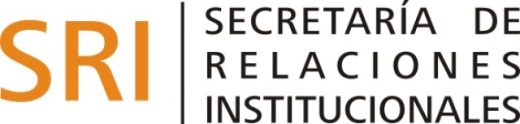 HorarioActividadLunes 17hsDía Internacional de Acción por la Salud de las Mujeres -  Pañuelazo a favor del Aborto Legal       28MartesMesas de Exámenes (Extendidas Especiales)29Miércoles18hsCharla: “Aborto y Comunicación: Los desafíos de 30conquistar  la Ley” (Aula Magna)Jueves16hsSeminario de Posgrado: “Filosofía Latinoamericana” 31(Aula 2 de Posgrado) Viernes Día del/la Sociólogo/a 16hsSeminario de Posgrado: “Filosofía Latinoamericana”01(Aula 2 de Posgrado)17hsCiclo de actualización profesional paraComunicadores Sociales (Parte II) (Aula 3 Norte)